PLAN D'ELIMINATION DES DECHETS SELONARTICLE 16 OLEDDEMANDE DE PERMIS DE CONSTRUIRE / PREUVE DE L’ELIMINATION DES DECHETS DE CHANTIER A LA FIN DES TRAVAUXObjectif du plan d’élimination des déchets de chantierLe présent plan d’élimination a pour but de transmettre aux autorités communales les informations sur la gestion des déchets de chantier (tri et valorisation), conformément au cadre légal actuellement en vigueur. L’établissement de ce document permet d’anticiper la gestion des déchets d’un chantier afin que celle-ci soit rationnelle et respectueuse de l’environnement.Bases légalesLes dispositions applicables se trouvent à l’article 16 de l’ordonnance du 4 décembre 2015 sur la limitation et l’élimination des déchets (OLED ; RS 814.600) :Art. 16 Informations requises concernant l’élimination de déchets de chantier1 Lors de travaux de construction, le maître d’ouvrage doit indiquer dans sa demande de permis de construire à l’autorité qui le délivre le type, la qualité et la quantité des déchets qui seront produits ainsi que les filières d’élimination prévues : si la quantité de déchets de chantier dépassera vraisemblablement 200 m3, ous’il faut s’attendre à des déchets de chantier contenant des polluants dangereux pour l’environnement ou pour la santé, tels que des biphényles polychlorés (PCB), des hydrocarbures aromatiques polycycliques (HAP), du plomb ou de l’amiante.2 Si le maître d’ouvrage a établi un plan d’élimination selon l’al. 1, il doit fournir sur demande, après la fin des travaux, à l’autorité délivrant les permis de construire la preuve que les déchets produits ont été éliminés conformément aux consignes qu’elle a formulées.Dans tous les cas, la valorisation des déchets doit être privilégiée selon l’art. 12 OLED :Art. 12 Obligation générale de valoriser selon l’état de la technique1 Les déchets doivent faire l’objet d’une valorisation matière ou énergétique, si une valorisation est plus respectueuse de l’environnement : qu’un autre mode d’élimination, etque la fabrication de produits nouveaux ou l’acquisition d’autres combustibles.2 La valorisation doit se faire conformément à l’état de la technique.Les matériaux terreux non pollués (art. 18 OLED) ainsi que les matériaux d’excavation et de percement non ou faiblement pollués (art. 19 OLED) doivent autant que possible être valorisés intégralement.Champ d’application et définitionsLes exigences ci-dessus s’appliquent à tous les projets de construction soumis à l’octroi d’un permis de construire ainsi qu’à ceux qui ne nécessitent pas de permis de construire formel (p.ex. construction d’infrastructures communales). Elles couvrent les domaines suivants : 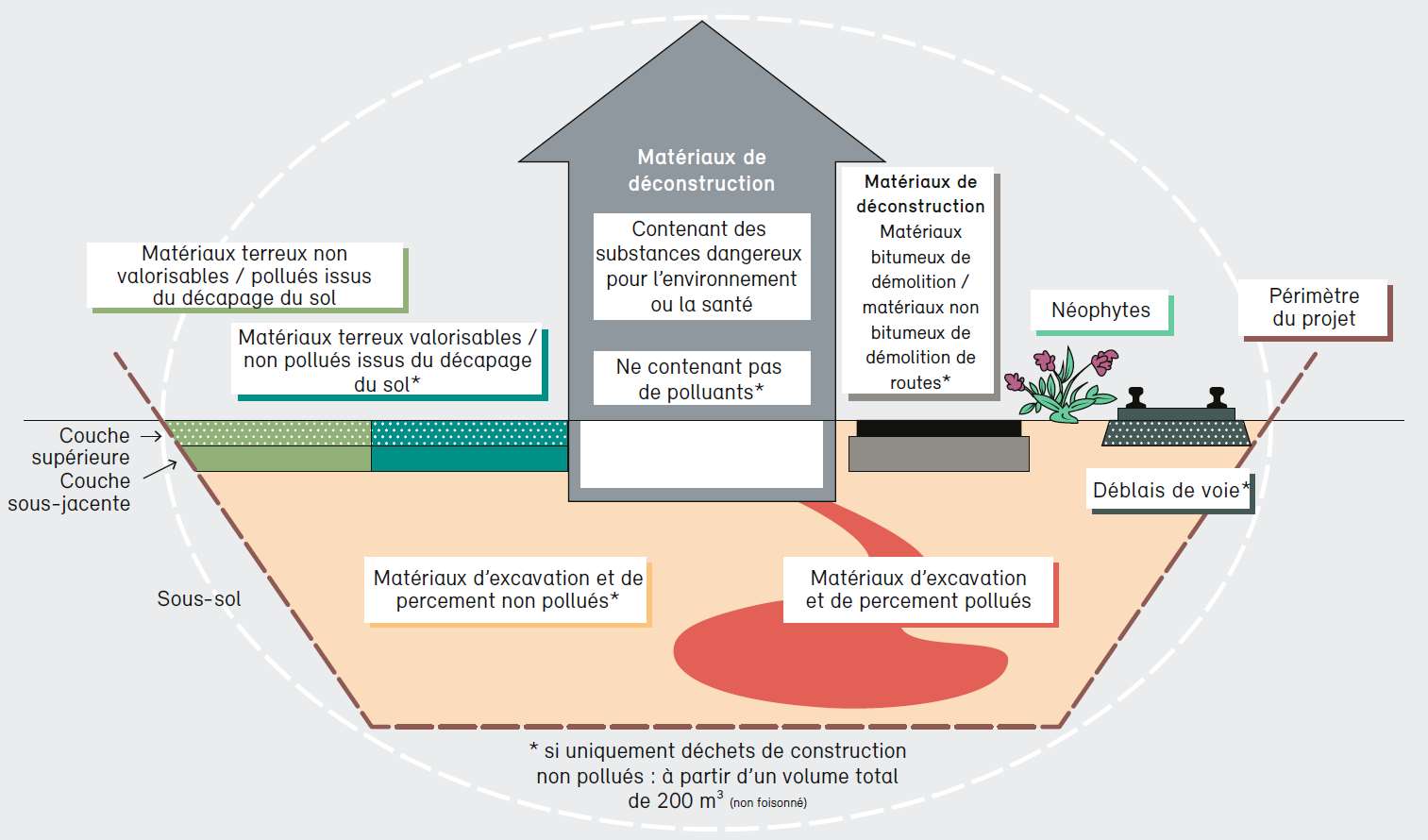 Figure 1 : Champ d’application de l’article 16 OLED (source : Diagnostic des polluants et concept d’élimination, Partie du module « Déchets de chantier », Aide à l’exécution, OFEV 2020)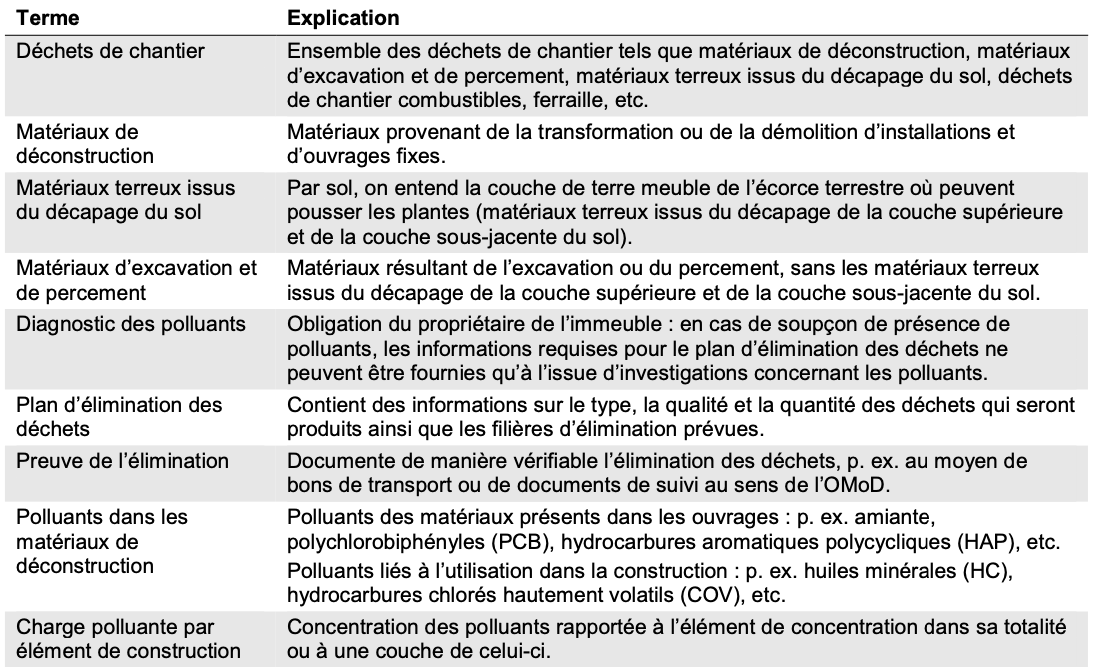 La page « déchets de chantier » du site internet de la DGE de l’Etat de Vaud fournit de plus amples informations au sujet des déchets de chantier : https://www.vd.ch/themes/environnement/dechets/dechets-de-chantierDonnées à fournirÉtape d’utilisation du présent plan d’élimination (cocher la case correspondante)Données généralesType de travauxL’information concernant les volumes en jeu permet à l’autorité compétente d’évaluer l’ampleur des travaux prévus.Remodelages et protection des solsDes matériaux terreux issus du décapage de sols (horizons A et B, voir figure ci-après) vont-ils être utilisés pour modifier la topographie du terrain (remodelage) ?Si oui, ce remodelage est-il réalisé avec :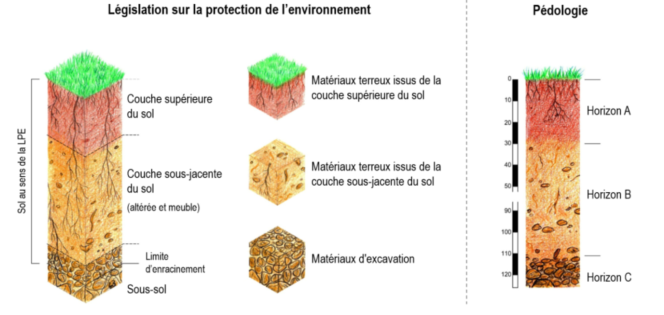 Figure 2 : Définitions du sol (source : Gestion respectueuse des sols lors de travaux de génie civil, OFEV 2022)Remblayage et valorisation des déblaisDes matériaux d’excavation (horizons C) vont-ils être utilisés pour modifier la topographie du terrain (remblayage) ?Si oui, ce remblayage est-il réalisé avec :	Evaluation de la présence de polluants / soupçon de pollutionEn cas de soupçon de pollution, une évaluation de la présence de polluants doit être réalisé par un spécialiste comme base du plan d’élimination. Tel est le cas si l’on répond « oui » aux questions qui suivent. Tous les rapports d’analyses correspondants doivent être joints au plan d’élimination.Travaux de déconstruction et de transformation (Implications sur les sections n°4 à 7 du tableau ci-après)Les bâtiments / constructions concernés ont-ils été construits avant le 1er janvier 1991 (= indications de la présence éventuelle de polluants du bâti) ?Si oui, est-ce qu’une évaluation de la présence de polluants figure en annexe au dossier de demande de permis de construire ?Travaux au niveau d’un site inscrit au cadastre des sites pollués (Implications sur les sections n°1 et 2 du tableau ci-après)La/les parcelle(s) concernée(s) par les travaux sont-elles inscrites au cadastre des sites pollués ?Si oui, une investigation préalable selon l’Ordonnance sur les sites contaminés (OSites) ou une évaluation de la pollution ont-elles été effectuées ?Décapage de matériaux terreux (Implications sur la section n°1 du tableau ci-après)Peut-on s’attendre à une pollution chimique du sol des matériaux terreux de surface ? (p.ex. proximité immédiate d’une voie ferrée, d’une route très fréquentée, de vignes, de jardins, d’un stand de tir ou de constructions métalliques avec revêtement anti-corrosion : pont, pylônes électriques, etc.)Si oui, une évaluation du niveau de pollution a-t-elle été effectuée ?Peut-on s’attendre à une contamination du terrain par des néophytes (plantes exotiques envahissantes au sens de l’annexe 2 de l’ordonnance sur la dissémination dans l’environnement, ODE) ?Excavation de matériaux du sous-sol (Implications sur la section n°2 du tableau ci-après)Le terrain a-t-il été remanié ou remblayé dans le passé (présence visible ou connue de matériaux externes apportés, terreux ou autres) ? Autres soupçons de pollutionExiste-t-il d’autres soupçons de pollution du terrain ou des déchets de chantier à éliminer ? (couleur ou odeur suspecte, observations lors de campagnes géotechniques, informations disponibles sur l’historique du site ou sur la base de travaux antérieurs, etc.)Indiquer les références des évaluations effectuées ou résultats (à joindre au présent plan d’élimination) :Types et catégories de déchets, volumes et filières d’éliminationPour pouvoir être éliminés de façon respectueuse de l’environnement et valorisés au maximum, les déchets doivent être triés selon leur composition et leur éventuel degré de pollution. Pour les déchets de chantier, l’OLED (art. 17) fixe les catégories minimales à distinguer.Des informations sur les filières autorisées sont disponibles dans les documents d’aide à l’exécution de l’OLED : https://www.bafu.admin.ch/bafu/fr/home/themes/dechets/publications-etudes/publications/module-dechets-de-chantier.htmlEt plus particulièrement dans le document « Tableau d’élimination des déchets de chantier » (OFEV, 2020) qui comporte les filières d’élimination générale conformes aux prescriptions de l’OLED.Veuillez compléter le tableau des pages suivantes selon le type et les quantités de déchets à attendre sur le chantier et les filières d’élimination prévues. La liste n’est pas exhaustive. Si d’autres types de déchets sont produits, il convient de les ajouter à la fin du tableau. Si les noms des sites et des entreprises d’élimination précis ne sont pas encore connus, veuillez indiquer le transporteur ou le type d’installation d’élimination des déchets prévu (p. ex., installation de recyclage, usine de valorisation thermique, décharge de type B, etc.).Obligation de valoriser : Les catégories indiquées en bleu font l’objet d’une obligation de valorisation au sens de l’OLED. Si, pour des déchets valorisables, une filière autre qu’une filière de valorisation est prévue, une justification de ce choix est à formuler dans la colonne « Justification de la filière retenue / Remarque ».Catégories de déchets au sens de l’OLED : Matériaux A : déchets visés à l’annexe 5, ch. 1, OLED, p. ex. matériaux d’excavation non pollués au sens de l’annexe 3, ch. 1, OLED.Matériaux T : matériaux d’excavation faiblement pollués au sens de l’annexe 3, ch. 2, OLEDMatériaux B : déchets peu pollués au sens de l’annexe 5, ch. 2.3, OLEDMatériaux E : déchets fortement pollués au sens de l’annexe 5, ch. 5.2, OLEDMatériaux S : déchets spéciauxAttestation de l’exactitude des indications par le maître de l’ouvrage ou son représentant : 1 - dépôt de demande de permis de construire 2 - preuve de l’élimination des déchets de chantier à la fin des travauxDate :N° CAMAC :Objet :Adresse :Commune(s) / Parcelle(s) :Types et volumes des travaux(plusieurs rubriques possibles) :Volume / Volume SIA / mètre linéaireDéconstruction : m3Transformation/rénovation : m3Terrassement (excavation/remblayage) : m3Infrastructures (routes, réseaux) : mlConstruction (nouvelle) : m3 oui non des matériaux terreux issus du siteVolume prévu [m3] :	 des matériaux terreux externes au siteVolume prévu [m3] :	Provenance (lieu, no parcelle) :	Provenance (lieu, no parcelle) :	 oui non des matériaux d’excavation issus du siteVolume prévu [m3] :	 des matériaux d’excavation externes au siteVolume prévu [m3] :	Provenance (lieu, no parcelle) :	Provenance (lieu, no parcelle) :	 oui non oui non=> si oui, évaluation à joindre au plan d’élimination oui non=> si oui, l’indiquer dans la question 106 B. du questionnaire général CAMAC oui non=> si oui, investigations à joindre au plan d’élimination ouiType d’activités / infrastructures : non oui non ouiType de néophytes : non non non pas d’informations disponibles pas d’informations disponibles pas d’informations disponibles ouiType de matériaux / pollution : non non non pas d’informations disponibles pas d’informations disponibles pas d’informations disponibles ouiType de pollution : non non non pas d’informations disponibles pas d’informations disponibles pas d’informations disponiblesType de déchetsCatégorie de déchets selon l’OLEDCodes LModQuantitéQuantitéQuantitéFilière d’élimination(Transporteur / Installation, type et lieu de l’élimination : désignation de l’entreprise, réutilisation sur site, hors site, remarques)Filière d’élimination(Transporteur / Installation, type et lieu de l’élimination : désignation de l’entreprise, réutilisation sur site, hors site, remarques)Justification sur la filière retenue / RemarqueJustification sur la filière retenue / RemarqueInformation sur la filière d’élimination prescrite par l’OLED[source : Tableau d’élimination des déchets de chantier, OFEV (2020) et prescriptions DGE-GEODE]Type de déchetsCatégorie de déchets selon l’OLEDCodes LModm3
(en place)m3 (foisonné)tValorisationStockage définitifMatériaux terreux issus du décapage du solMatériaux terreux issus du décapage du solMatériaux terreux issus du décapage du solMatériaux terreux issus du décapage du solMatériaux terreux issus du décapage du solMatériaux terreux issus du décapage du solMatériaux terreux issus du décapage du solMatériaux terreux issus du décapage du solMatériaux terreux issus du décapage du solMatériaux terreux issus du décapage du solMatériaux terreux issus du décapage du solCouche supérieure (horizon A,« couche humique », en général de 0 à 20 cm)Non pollués17 05 04Valorisation intégrale dans la mesure du possible en tant que sol (conformément à l’art.18 OLED et au module « Évaluation des sols en vue de leur valorisation » de l’aide à l’exécution de l’OSol). Si le sol ne se prête pas à une valorisation en raison de ses caractéristiques, stockage définitif dans une décharge conformément à l’annexe 5 OLEDValorisation intégrale dans la mesure du possible en tant que sol (conformément à l’art.18 OLED et au module « Évaluation des sols en vue de leur valorisation » de l’aide à l’exécution de l’OSol). Si le sol ne se prête pas à une valorisation en raison de ses caractéristiques, stockage définitif dans une décharge conformément à l’annexe 5 OLEDCouche supérieure (horizon A,« couche humique », en général de 0 à 20 cm)Faiblement pollués17 05 93Valorisation soit sur place, soit sur un lieu présentant le même type de pollution (cf. module « Evaluation des sols en vue de leur valorisation » de l’aide à l’exécution de l’OSol). Si aucune valorisation possible : décharge de type B ou utilisation comme matière première pour la fabrication de ciment conformément à l’annexe 4 OLEDValorisation soit sur place, soit sur un lieu présentant le même type de pollution (cf. module « Evaluation des sols en vue de leur valorisation » de l’aide à l’exécution de l’OSol). Si aucune valorisation possible : décharge de type B ou utilisation comme matière première pour la fabrication de ciment conformément à l’annexe 4 OLEDCouche supérieure (horizon A,« couche humique », en général de 0 à 20 cm)Peu pollués, matériaux B17 05 96 scDécharge de type B Décharge de type B Couche supérieure (horizon A,« couche humique », en général de 0 à 20 cm)Fortement pollués, matériaux E17 05 90 scdDécharge de type E Décharge de type E Couche supérieure (horizon A,« couche humique », en général de 0 à 20 cm)Contaminés par des substances dangereuses, matériaux S17 05 03 dsLavage des matériaux / cimenterie / traitement thermique Lavage des matériaux / cimenterie / traitement thermique Couche supérieure (horizon A,« couche humique », en général de 0 à 20 cm)Contaminés par des néophytesSelon pollution chimiqueDécharge de type B ou E / gravières annoncées auprès de l’ASGB (et si pas sumac et renouée : sur des surfaces agricoles exploitées intensivement) Décharge de type B ou E / gravières annoncées auprès de l’ASGB (et si pas sumac et renouée : sur des surfaces agricoles exploitées intensivement) Couche sous-jacente(horizon B, en général de 20 à 100 cm env.)Non pollués17 05 04Valorisation intégrale dans la mesure du possible en tant que sol (conformément à l’art.18 OLED et au module « Évaluation des sols en vue de leur valorisation » de l’aide à l’exécution de l’OSol). Si le sol ne se prête pas à une valorisation en raison de ses caractéristiques, stockage définitif dans une décharge conformément à l’annexe 5 OLEDValorisation intégrale dans la mesure du possible en tant que sol (conformément à l’art.18 OLED et au module « Évaluation des sols en vue de leur valorisation » de l’aide à l’exécution de l’OSol). Si le sol ne se prête pas à une valorisation en raison de ses caractéristiques, stockage définitif dans une décharge conformément à l’annexe 5 OLEDCouche sous-jacente(horizon B, en général de 20 à 100 cm env.)Faiblement pollués17 05 93Valorisation soit sur place, soit sur un lieu présentant le même type de pollution (cf. instructions matériaux terreux). Si aucune valorisation possible : décharge de type B Valorisation soit sur place, soit sur un lieu présentant le même type de pollution (cf. instructions matériaux terreux). Si aucune valorisation possible : décharge de type B Couche sous-jacente(horizon B, en général de 20 à 100 cm env.)Peu pollués, matériaux B17 05 96 scDécharge de type B Décharge de type B Couche sous-jacente(horizon B, en général de 20 à 100 cm env.)Fortement pollués, matériaux E17 05 90 scdDécharge de type E Décharge de type E Couche sous-jacente(horizon B, en général de 20 à 100 cm env.)Contaminés par des substances dangereuses, matériaux S17 05 03 dsLavage des matériaux / cimenterie / traitement thermique Lavage des matériaux / cimenterie / traitement thermique Couche sous-jacente(horizon B, en général de 20 à 100 cm env.)Contaminés par des néophytesSelon pollution chimiqueDécharge de type B ou E / gravières annoncées auprès de l’ASGB (et si pas sumac et renouée : sur des surfaces agricoles exploitées intensivement) Décharge de type B ou E / gravières annoncées auprès de l’ASGB (et si pas sumac et renouée : sur des surfaces agricoles exploitées intensivement) Sous-sol excavéSous-sol excavéSous-sol excavéSous-sol excavéSous-sol excavéSous-sol excavéSous-sol excavéSous-sol excavéSous-sol excavéSous-sol excavéSous-sol excavéMatériaux d’excavation et de percement (horizon C)Non pollués17 05 06Valorisation intégrale dans la mesure du possible conformément à l’art. 19 OLED en tant que matériaux de construction sur des chantiers ou des décharges, en tant que matière première pour la fabrication de matériaux de construction, pour le comblement de sites d’extraction de matériaux, pour des modifications de terrain autorisées. Si valorisation pas possible : stockage définitif dans une décharge de type A Valorisation intégrale dans la mesure du possible conformément à l’art. 19 OLED en tant que matériaux de construction sur des chantiers ou des décharges, en tant que matière première pour la fabrication de matériaux de construction, pour le comblement de sites d’extraction de matériaux, pour des modifications de terrain autorisées. Si valorisation pas possible : stockage définitif dans une décharge de type A Matériaux d’excavation et de percement (horizon C)Faiblement pollués, matériaux T17 05 94Valorisation intégrale dans la mesure du possible : en tant que matière première pour la fabrication de matériaux de construction à liant hydraulique ou bitumeux, en tant que matériaux de construction sur des décharges de type B-E, en tant que matière première de remplacement pour la fabrication de clinker de ciment, sur les sites pollués sur lesquels les matériaux sont produits Valorisation intégrale dans la mesure du possible : en tant que matière première pour la fabrication de matériaux de construction à liant hydraulique ou bitumeux, en tant que matériaux de construction sur des décharges de type B-E, en tant que matière première de remplacement pour la fabrication de clinker de ciment, sur les sites pollués sur lesquels les matériaux sont produits Matériaux d’excavation et de percement (horizon C)Peu pollués, matériaux B17 05 97 scLavage des matériaux / cimenterie / décharge de type B Lavage des matériaux / cimenterie / décharge de type B Matériaux d’excavation et de percement (horizon C)Fortement pollués, matériaux E17 05 91 scdLavage des matériaux / cimenterie / décharge de type E Lavage des matériaux / cimenterie / décharge de type E Matériaux d’excavation et de percement (horizon C)Contaminés par des substances dangereuses, matériaux S17 05 03 dsLavage des matériaux / cimenterie / traitement thermique Lavage des matériaux / cimenterie / traitement thermique Matériaux d’excavation et de percement (horizon C)Contaminés par des néophytesSelon pollution chimiqueDécharge de type B ou E / gravières annoncées auprès de l’ASGB / lavage des matériaux Décharge de type B ou E / gravières annoncées auprès de l’ASGB / lavage des matériaux Route / revêtementRoute / revêtementRoute / revêtementRoute / revêtementRoute / revêtementRoute / revêtementRoute / revêtementRoute / revêtementRoute / revêtementRoute / revêtementRoute / revêtementMatériaux bitumineux de démolitionTeneur en HAP <= 250 mg/kg17 03 02Valorisation en tant que matière première pour la fabrication de matériaux de construction. Si valorisation pas possible : stockage définitif dans une décharge de type B Valorisation en tant que matière première pour la fabrication de matériaux de construction. Si valorisation pas possible : stockage définitif dans une décharge de type B Matériaux bitumineux de démolitionTeneur en HAP > 250 et <= 1000 mg/kg17 03 01 scValorisation en matériaux de revêtement conformément à l’art. 52 OLED / décharge de type E (à partir de 2026 uniquement traitement thermique) Valorisation en matériaux de revêtement conformément à l’art. 52 OLED / décharge de type E (à partir de 2026 uniquement traitement thermique) Matériaux bitumineux de démolitionTeneur en HAP > 1000 mg/kg17 03 03 dsElimination thermique, décharge de type E (à partir de 2026 uniquement traitement thermique) Elimination thermique, décharge de type E (à partir de 2026 uniquement traitement thermique) Matériaux non bitumineux de démolition des routes (non pollués par des substances)Couches de fondation non liées et couches de fondation et de support stabilisées 17 01 98Valorisation sous forme non liée ou stabilisée comme coffre ou couche de fondation sous un revêtement lié
Valorisation en tant que matière première pour la fabrication de matériaux de construction. Si valorisation pas possible : stockage définitif dans une décharge de type B Valorisation sous forme non liée ou stabilisée comme coffre ou couche de fondation sous un revêtement lié
Valorisation en tant que matière première pour la fabrication de matériaux de construction. Si valorisation pas possible : stockage définitif dans une décharge de type B Structure du bâtiment / OuvragesStructure du bâtiment / OuvragesStructure du bâtiment / OuvragesStructure du bâtiment / OuvragesStructure du bâtiment / OuvragesStructure du bâtiment / OuvragesStructure du bâtiment / OuvragesStructure du bâtiment / OuvragesStructure du bâtiment / OuvragesStructure du bâtiment / OuvragesStructure du bâtiment / OuvragesBéton de démolitionBéton de démolition non pollué (béton non pollué)17 01 01Valorisation en tant que matière première pour la fabrication de matériaux de construction. Si valorisation pas possible : stockage définitif dans une décharge de type B Valorisation en tant que matière première pour la fabrication de matériaux de construction. Si valorisation pas possible : stockage définitif dans une décharge de type B Béton de démolitionBéton de démolition faiblement pollué (béton de type T)17 01 01Valorisation en tant que matière première pour la fabrication de matériaux de construction ou comme matériaux de construction dans des décharges Valorisation en tant que matière première pour la fabrication de matériaux de construction ou comme matériaux de construction dans des décharges Béton de démolitionBéton de démolition peu pollué (béton de type B)17 09 04 scElimination selon le degré de pollution fixé à l'annexe 5 chapitre 2 de l'OLEDLavage des matériaux / cimenterie / décharge de type B Elimination selon le degré de pollution fixé à l'annexe 5 chapitre 2 de l'OLEDLavage des matériaux / cimenterie / décharge de type B Béton de démolitionBéton de démolition fortement pollué (béton de type E)17 09 04 scElimination selon le degré de pollution fixé à l'annexe 5 chapitre 2 de l'OLEDLavage des matériaux / cimenterie / décharge de type E Elimination selon le degré de pollution fixé à l'annexe 5 chapitre 2 de l'OLEDLavage des matériaux / cimenterie / décharge de type E Béton de démolitionBéton de démolition contaminé par des substances dangereuses (béton de type S) et béton de démolition contenant des PCB (béton de type S)17 09 03 ds
17 09 02 dsLavage des matériaux / cimenterie Lavage des matériaux / cimenterie Matériaux de démolition non triés (non pollués par des substances)Mélange uniquement de déchets de chantier minéraux comme briques, tuiles, murs avec crépi, briques silico-calcaires, béton, pierres naturelles, etc. 17 01 07Valorisation en tant que matière première pour la fabrication de matériaux de construction. Si valorisation pas possible : stockage définitif dans une décharge de type B Valorisation en tant que matière première pour la fabrication de matériaux de construction. Si valorisation pas possible : stockage définitif dans une décharge de type B Tessons de tuile (tuiles)17 01 02Valorisation en tant que matière première pour la fabrication de matériaux de construction. Si valorisation pas possible : stockage définitif dans une décharge de type B Valorisation en tant que matière première pour la fabrication de matériaux de construction. Si valorisation pas possible : stockage définitif dans une décharge de type B Autres déchets de chantier non polluésAutres déchets de chantier non polluésAutres déchets de chantier non polluésAutres déchets de chantier non polluésAutres déchets de chantier non polluésAutres déchets de chantier non polluésAutres déchets de chantier non polluésAutres déchets de chantier non polluésAutres déchets de chantier non polluésAutres déchets de chantier non polluésAutres déchets de chantier non polluésDéchets de chantier issus de la transformation / déconstruction qui ne présentent aucune pollution spécifiquePlâtre17 08 02Recyclage de plâtre, décharge de type B Recyclage de plâtre, décharge de type B Déchets de chantier issus de la transformation / déconstruction qui ne présentent aucune pollution spécifiquePlâtre contenant des particules organiques17 08 02Installation de tri des déchets de chantier, décharge de type B ou E Installation de tri des déchets de chantier, décharge de type B ou E Déchets de chantier issus de la transformation / déconstruction qui ne présentent aucune pollution spécifiqueVerre (tessons de verre / verre plat)17 02 02Recyclage de verre plat, décharge de type B Recyclage de verre plat, décharge de type B Déchets de chantier issus de la transformation / déconstruction qui ne présentent aucune pollution spécifiqueBois usagé (bois de construction, bois d’aménagement, résidus de bois, mobilier en bois), sans substances dangereuses17 02 97 scUIOM (sans analyses), chaudière à bois usagé (le bois issu d’espaces extérieurs et provenant de toitures doit au préalable faire l’objet d’investigations), recyclage (le bois doit au préalable faire l’objet d’investigations)UIOM (sans analyses), chaudière à bois usagé (le bois issu d’espaces extérieurs et provenant de toitures doit au préalable faire l’objet d’investigations), recyclage (le bois doit au préalable faire l’objet d’investigations)Déchets de chantier issus de la transformation / déconstruction qui ne présentent aucune pollution spécifiqueMatières plastiques (propres, triées)17 02 03UIOM / recyclage de matières plastiques UIOM / recyclage de matières plastiques Déchets de chantier issus de la transformation / déconstruction qui ne présentent aucune pollution spécifiqueMétaux non pollués17 04 xy (selon le métal)Recyclage/fonderie Recyclage/fonderie Déchets de chantier issus de la transformation / déconstruction qui ne présentent aucune pollution spécifiqueMatériaux d’isolation minéraux (laine de roche, laine de verre, etc.), sans polluants17 06 04Décharge de type B, recyclage Décharge de type B, recyclage Déchets de chantier issus de la transformation / déconstruction qui ne présentent aucune pollution spécifiqueMatériaux d’isolation organiques (PSE, XPS, PUR…), sans polluants17 06 04UIOM UIOM Déchets de chantier issus de la transformation / déconstruction qui ne présentent aucune pollution spécifiqueDéchets combustibles pour lesquels une valorisation matière n’est pas possible17 09 98UIOM UIOM Déchets de chantier issus de la transformation / déconstruction qui ne présentent aucune pollution spécifiqueDéchets de chantier non triés ou en mélange17 09 04 scInstallation de tri des déchets de chantierInstallation de tri des déchets de chantierDéchets de chantier contenant des polluantsDéchets de chantier contenant des polluantsDéchets de chantier contenant des polluantsDéchets de chantier contenant des polluantsDéchets de chantier contenant des polluantsDéchets de chantier contenant des polluantsDéchets de chantier contenant des polluantsDéchets de chantier contenant des polluantsDéchets de chantier contenant des polluantsDéchets de chantier contenant des polluantsDéchets de chantier contenant des polluantsDéchets amiantésMatériaux d’isolation contenant de l’amiante (p.ex. flocage, calorifugeages, plaque de faux-plafond, panneaux légers carton-amiante, …)17 06 01 dsDécharge de type E ou conformément à la partie
« Élimination des déchets contenant de l’amiante » de l’aide à l’exécution relative à l’OLEDDécharge de type E ou conformément à la partie
« Élimination des déchets contenant de l’amiante » de l’aide à l’exécution relative à l’OLEDDéchets amiantésDéchets de chantier contenant des fibres d’amiante libres ou libérables (p.ex. colle de carrelage, revêtements de sol synthétique, …)17 06 05 dsDécharge de type E ou conformément à la partie
« Élimination des déchets contenant de l’amiante » de l’aide à l’exécution relative à l’OLED Décharge de type E ou conformément à la partie
« Élimination des déchets contenant de l’amiante » de l’aide à l’exécution relative à l’OLED Déchets amiantésDéchets de chantier contenant des fibres d’amiante liées (p.ex. plaque fibrociment, …)17 06 98Décharge de type B ou conformément à la partie
« Élimination des déchets contenant de l’amiante » de l’aide à l’exécution relative à l’OLED Décharge de type B ou conformément à la partie
« Élimination des déchets contenant de l’amiante » de l’aide à l’exécution relative à l’OLED Masses d’étanchéité des joints, peintures/revêtements Joints d’étanchéité et peintures/revêtements contenant des PCB 17 09 02 ds < 10 000 mg/kg PCB/CP : UIOM
> 10 000 mg/kg PCB/CP : usine d’incinération des déchets spéciaux (UIDS) < 10 000 mg/kg PCB/CP : UIOM
> 10 000 mg/kg PCB/CP : usine d’incinération des déchets spéciaux (UIDS) Masses d’étanchéité des joints, peintures/revêtements Joints d’étanchéité contenant des PC 17 09 03 ds < 10 000 mg/kg PCB/CP : UIOM
> 10 000 mg/kg PCB/CP : usine d’incinération des déchets spéciaux (UIDS) < 10 000 mg/kg PCB/CP : UIOM
> 10 000 mg/kg PCB/CP : usine d’incinération des déchets spéciaux (UIDS) Scories provenant de bâtimentsMatériaux de déconstruction contenant des scories17 01 07 
17 09 04 sc
17 09 03 dsStockage définitif (le cas échéant après traitement thermique) dans décharge de type B ou E ou dans une UIOM Stockage définitif (le cas échéant après traitement thermique) dans décharge de type B ou E ou dans une UIOM Liège-bitume et autres matériaux de construction contenant du goudronIsolants en liège, colles, joints d’étanchéité, peintures/revêtements contenant des HAP 17 03 03 ds
17 06 03 ds (liège bitume)UIOM, cimenterie, valorisation thermique.
Les cartons bitumés et les feuilles d’étanchéité ne doivent pas être livrés en tant que déchet de même nature UIOM, cimenterie, valorisation thermique.
Les cartons bitumés et les feuilles d’étanchéité ne doivent pas être livrés en tant que déchet de même nature Bois contenant des polluantsDéchets de bois problématiques (traités avec des produits de conservation ou présentant des revêtements organiques halogénés ou une peinture au plomb, p. ex. bois provenant des espaces extérieurs ou de traverses de chemins de fer)17 02 98 dsUIOM, cimenterie UIOM, cimenterie Matériaux d’isolation contenant des polluants Matériaux d’isolation contenant des CFC, des HCFC ou des HFC, notamment panneaux sandwich en PUR, mousses phénoliques, isolations d’installations frigorifiques fixes et isolations de conduites en PUR17 06 03 ds UIOM (après démontage dans la mesure du possible de façon non destructive). Si incinération pas possible immédiatement : remise à une entreprise d’élimination autorisée pour traitement UIOM (après démontage dans la mesure du possible de façon non destructive). Si incinération pas possible immédiatement : remise à une entreprise d’élimination autorisée pour traitement Métaux avec peinture contenant des polluants Peintures anticorrosion contenant des PCB, des HAP ou des métaux lourds 17 09 02 ds 17 04 09 ds Petits éléments de construction : recyclage sans analyse / fonderie. Grands éléments de construction : analyse conformément à la présente partie de module de l’aide à l’exécution. Éléments dont la con- centration de PCB > 2 g/tonne : retrait de la peinture au préalable Petits éléments de construction : recyclage sans analyse / fonderie. Grands éléments de construction : analyse conformément à la présente partie de module de l’aide à l’exécution. Éléments dont la con- centration de PCB > 2 g/tonne : retrait de la peinture au préalable Autres matériaux de construction contenant des polluants17 09 03 ds
17 09 04 scSelon analyse du Hg, élimination thermique dans UIOM, cimenterie ou autre installation autorisée Selon analyse du Hg, élimination thermique dans UIOM, cimenterie ou autre installation autorisée Appareils et installationsAppareils et installationsAppareils et installationsAppareils et installationsAppareils et installationsAppareils et installationsAppareils et installationsAppareils et installationsAppareils et installationsAppareils et installationsAppareils et installationsAppareils et installations (avec ou sans polluants)Installations de chauffage, de ventilation et de climatisation16 02 13 scMétal : recyclage / déchets combustibles : UIOM Métal : recyclage / déchets combustibles : UIOM Appareils et installations (avec ou sans polluants)Installations électriques / appareils16 02 x (selon emploi)Les appareils électriques doivent être éliminés conformément aux prescriptions de l’OREA.
En cas d’indices de la présence de polluants, le retrait et l’élimination des appareils et installations concernés doivent être examinés avec l’aide d’un spécialiste. L’élimination dans les règles de l’art des matériaux radioactifs est réglée dans la directive Héritages radiologiques dans les biens-fonds de l’OFSP Les appareils électriques doivent être éliminés conformément aux prescriptions de l’OREA.
En cas d’indices de la présence de polluants, le retrait et l’élimination des appareils et installations concernés doivent être examinés avec l’aide d’un spécialiste. L’élimination dans les règles de l’art des matériaux radioactifs est réglée dans la directive Héritages radiologiques dans les biens-fonds de l’OFSP Appareils et installations (avec ou sans polluants)Installations électriques antérieures à 1986 : ballasts / transformateurs / condensateurs contenant des PCB, appareils contenant de l’amiante16 02 09
16 02 10 ds


16 02 12 dsLes appareils électriques doivent être éliminés conformément aux prescriptions de l’OREA.
En cas d’indices de la présence de polluants, le retrait et l’élimination des appareils et installations concernés doivent être examinés avec l’aide d’un spécialiste. L’élimination dans les règles de l’art des matériaux radioactifs est réglée dans la directive Héritages radiologiques dans les biens-fonds de l’OFSP Les appareils électriques doivent être éliminés conformément aux prescriptions de l’OREA.
En cas d’indices de la présence de polluants, le retrait et l’élimination des appareils et installations concernés doivent être examinés avec l’aide d’un spécialiste. L’élimination dans les règles de l’art des matériaux radioactifs est réglée dans la directive Héritages radiologiques dans les biens-fonds de l’OFSP Appareils et installations (avec ou sans polluants)Autres éléments de construction susceptibles de contenir des polluants : mercure dans les interrupteurs, les thermomètres et les lampes, piles/accus contenant des métaux lourds, détecteurs d’incendie radioactifs, interrupteurs avec peinture luminescente radioactive, carreaux de céramique avec laque radioactive16 02 x ou 
17 04 x ou autre (selon emploi / pollution)Les appareils électriques doivent être éliminés conformément aux prescriptions de l’OREA.
En cas d’indices de la présence de polluants, le retrait et l’élimination des appareils et installations concernés doivent être examinés avec l’aide d’un spécialiste. L’élimination dans les règles de l’art des matériaux radioactifs est réglée dans la directive Héritages radiologiques dans les biens-fonds de l’OFSP Les appareils électriques doivent être éliminés conformément aux prescriptions de l’OREA.
En cas d’indices de la présence de polluants, le retrait et l’élimination des appareils et installations concernés doivent être examinés avec l’aide d’un spécialiste. L’élimination dans les règles de l’art des matériaux radioactifs est réglée dans la directive Héritages radiologiques dans les biens-fonds de l’OFSP Autres déchetsAutres déchetsAutres déchetsAutres déchetsAutres déchetsAutres déchetsAutres déchetsAutres déchetsAutres déchetsAutres déchetsAutres déchetsEntreprise / Nom, prénom :NPA, Localité :Téléphone :Adresse électronique :Signature :